DatosFecha de recepción07/02/2017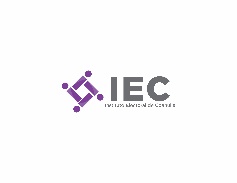 DatosQuién entregóGrupo ReformaDatosQuién solicitóEl Zócalo de CoahuilaDatosQuién realizóGrupo ReformaDatosQuién patrocinóGrupo Zócalo de CoahuilaDatosQuién ordenóGrupo Zócalo de CoahuilaDatosMedio de publicaciónGrupo Zócalo de Coahuila y Periódicos del Grupo ReformaDatosFecha de publicación02/02/2017DatosOriginal/ReproducciónOriginalObjetivoObjetivo(s)Dar a conocer a los lectores de Grupo Reforma las preferencias electorales con miras a las elecciones para Gobernador del 4 de Junio de 2017, mismas que se llevarán a cabo en la entidad, así como las percepciones sobre la gestión del gobernador en turno y la aprobación presidencial..Diseño Muestral  Marco muestralPara la realización de la encuesta se utilizó como marco muestral el listado de las secciones electorales definidas por el Instituto Electoral del estado de Coahuila. Se seleccionaron 100 secciones manteniendo la proporción urbano-rural, las cuales sirvieron como puntos de levantamiento y recopilación de la información por vía de entrevistas. En cada sección se realizaron 10 entrevistas a personas seleccionadas de acuerdo con la metodología descrita en la siguiente sección.Diseño MuestralDefinición de la poblaciónLa población objetivo de la encuesta son los ciudadanos adultos residentes del estado de Coahuila, a quienes se les preguntó si cuentan con credencial para votar vigente. Los resultados de la encuesta reflejan las preferencias de los entrevistados credencializados. La muestra utilizada en el estudio está diseñada para reflejar las características de esa población, en términos de su distribución geográfica, sociodemográfica (sexo y edad) y urbana-rural. “Los resultados reflejan las preferencias electorales y las opiniones de los encuestados al momento de realizar el estudio y son válidos sólo para esa población y fechas específicas.”   Diseño MuestralProcedimiento de selección de unidadesSelección de secciones como UPMSelección del informante como UUMDiseño MuestralProcedimiento de estimaciónLas estimaciones de razón para determinar las preferencias electorales y la evaluación al Gobierno de Coahuila (estimador de proporción P) se calcularon tomando en cuenta el diseño muestral complejo utilizado para la selección de las UPM y UUMDiseño MuestralTamaño y forma de obtención de la muestra100 secciones electorales y 1,000 entrevistados. La variable relevante a estimar para este ejercicio de medición es la intención de voto para cada una de las fuerzas electorales que participan en el proceso. Para el cálculo de los errores muestrales se incluye un factor de corrección por finitud.  Diseño MuestralCalidad de la estimación (confianza y error máximo en la muestra seleccionada para cada distribución de preferencias  o tendencias)Con un nivel de confianza de 95 por ciento, el margen de error teórico es de +/-3.1 por ciento para los 1,000 entrevistados con credencial para votar vigente,Diseño MuestralFrecuencia y tratamiento de la no respuestaEn la encuesta, luego de darles la boleta secreta y plantear la pregunta de intención de voto para Gobernador, el 1 por ciento manifestó “no votaría por ninguno”,  7 por ciento respondió “voto en blanco” y  13 por ciento anuló la boleta o dijo “no sé” o “voto secreto”. En total, sumando esas opciones, el 21 por ciento de los entrevistados no declaró preferencia por alguno de los candidatos.   Diseño MuestralTasa general de rechazo general a la entrevistaLa tasa de rechazo general a la encuesta fue de 26 por ciento, considerando en el cálculo los siguientes elementos:   Tasa de rechazo = (R + S) / (E + NC + R + S).MétodoMétodo de recolección de la informaciónCara a caraMétodoFecha de recolección de la información26 al 30 de Enero de 2017.MétodoCuestionario ó instrumentos de captación utilizados para generar la información publicada (fraseo)El cuestionario empleado para la encuesta estatal aborda diversos temas como la evaluación del gobierno local, así como la aprobación al Presidente de la República. De esta  8 manera se incluyen la pregunta de intención de voto para Gobernador de Coahuila, realizada con el método de boleta secreta y urna. La preguntas planteada es:   “Si hoy hubiera elecciones para Gobernador de Coahuila, ¿por quién votaría usted?”. En la boleta aparecen los nombres de 7 posibles candidatos y logotipos de los 14 partidos políticos registrados ante el IEC.   ProcesamientoForma de procesamiento, estimadores e intervalos de confianzaLos resultados de la encuesta se basan en las respuestas de 1,000 entrevistados con credencial para votar. Los estimadores de razón (proporciones) se calculan utilizando los factores de expansión asociados a cada etapa de muestreo, estimando los totales para cada categoría de respuesta así como los totales que proporcionaron alguna opción de respuesta a cada pregunta para así poder calcular las proporciones.ProcesamientoDenominación del software utilizado para el procesamientoEl análisis de los resultados de la encuesta y la obtención de los estimadores de razón y de sus varianzas se hizo utilizando el Paquete Estadístico para las Ciencias Sociales, IBM SPSS Statistics para Windows, versión 19.0ProcesamientoBase de datos electrónico (Sí/No)Se adjunta a este documento el archivo de SPSS con la base de datos de la encuesta – ponderada- sobre preferencias electorales y evaluación de gobierno (estatal y aprobación Presidencial) de Grupo Reforma publicada el 02 de febrero de 2017.Principales ResultadosINTENCION DE VOTO  Si hoy hubiera elecciones para Gobernador de Coahuila, ¿por quién votaría?   Miguel Ángel Riquelme, PRI-PVEM-PANAL-SI-Partido Joven-PRC-PCP 38% Guillermo Anaya Llamas, PAN-UDC-PPC-PES 36Armando Guadiana, MORENA 12 Mary Telma Guajardo, PRD 6 Javier Guerrero García, INDEPENDIENTE 5 Luis Horacio Salinas, INDEPENDIENTE 2 José Ángel Pérez Hernández, MC 1Autoría y FinanciamientoLogotipo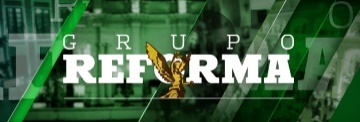 Autoría y FinanciamientoPersona física o moral:MoralAutoría y FinanciamientoNombre del Representante:C.P José Luis Martínez FloresAutoría y FinanciamientoDomicilioAve Mexico Coyoacán Santa Cruz Atoyac Benito Juarez Ciudad de México CP 03310Autoría y FinanciamientoTeléfono01 (55) 56287100Autoría y FinanciamientoCorreo electrónico:opinionpublica@reforma.comAutoría y FinanciamientoRecursos Aplicados  Monto Total($)298,177.00Autoría y FinanciamientoCopatrocinadores (Sí/No)NoAutoría y FinanciamientoFactura (Sí/No Aplica)DTR12, DTR13, DTR17, DTR19, DTR20, DTR21, DTR22, DTR23,Respaldo profesionalAsociación a la que pertenece:No aplicaRespaldo profesionalEstudios en la materia/Documentación que acredite especializaciónNo aplicaRespaldo profesionalEntregó medio impreso y magnético Sí/NoSíCumplimientoCumple con los criterios de carácter científicoSíCumplimientoEntregó en Tiempo -cinco días naturales después de su publicación(Sí/No)Sí